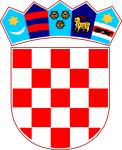 REPUBLIKA HRVATSKAZADARSKA ŽUPANIJAOPĆINA PRIVLAKA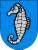 Ivana Pavla II, 4623233 PRIVLAKAKLASA: 112-01/19-01/02URBROJ: 2198/28-03-19-6Privlaka, 21. siječnja 2019. godine	Na temelju članaka 20. Zakona o službenicima i namještenicima u lokalnoj i područnoj (regionalnoj) samoupravi (Narodne novine broj 86/08, 61/11, 04/18 – nadalje: Zakon) i Pravilnika o unutarnjem redu Jedinstvenog upravnog odjela Općine Privlaka od 25. svibnja 2018. godine, KLASA: 119-01/18-01/01, URBROJ: 2198/28-02-18-1, Povjerenstvo za provedbu javnog natječaja, objavljujeOBAVIJEST O PROVEDBI PRETHODNE PROVJERE ZNANJA I SPOSOBNOSTI KANDIDATAPrethodna provjera znanja i sposobnosti kandidata koji ispunjavaju formalne uvjete javnog natječaja raspisanog od strane Općine Privlaka, objavljenog u “Narodnim novinama” broj 3/2019 od 9. siječnja 2019. godine za radno mjesto Pročelnik jedinstvenog upravnog odjela provest će se dana 29. siječnja 2019. godine (utorak), s početkom u 09,00 sati u prostorijama Općine Privlaka.Prethodna provjera znanja i sposobnosti kandidata obuhvaća pisano testiranje i intervju. Smatra se da je kandidat, koji nije pristupio prethodnoj provjeri znanja, povukao prijavu na natječaj. 
Pravni izvori za pripremu testiranja su: Ustav Republike Hrvatske ( NN 56/90, 135/97, 8/98,  113/00, 124/00, 28/01, 41/01, 55/01, 76/10, 85/10, 05/14)Zakon o lokalnoj i područnoj (regionalnoj) samoupravi (NN 33/01, 60/01, 129/05, 109/07, 125/08, 36/09, 36/09, 150/11, 144/12, 19/13, 137/15, 123/17) Zakon o službenicima i namještenicima u lokalnoj i područnoj (regionalnoj) samoupravi (NN 86/08, 61/11, 04/18)Zakon o općem upravnom postupku (NN  47/09)Zakon o komunalnom gospodarstvu (NN 68/18, 110/18)Ovršni zakon  (NN 112/12, 23/13, 93/14, 55/16, 73/17)Opći porezni zakon (NN 115/16, 101/18)Statut Općine Privlaka (Službeni glasnik Zadarske županije br. 05/18)- Po dolasku na provjeru znanja od kandidata će biti zatraženo predočenje odgovarajuće identifikacijske isprave radi utvrđivanja identiteta. 
- Po utvrđivanju identiteta i svojstva kandidata, kandidatima će biti podijeljena pitanja za provjeru znanja.- Intervjui (razgovori) se provode samo s kandidatima koji su ostvarili najmanje 50% točnih odgovora u pisanoj provjeri znanja.
- Za vrijeme provjere nije dopušteno: 
- koristiti se bilo kakvom literaturom odnosno bilješkama; 
- koristiti mobitel ili druga komunikacijska sredstva; 
- napuštati prostoriju dok traje provjera; 
- razgovarati s ostalim kandidatima niti na bilo koji drugi način remetiti koncentraciju kandidata. 
Ukoliko pojedini kandidat prekrši naprijed navedena pravila bit će udaljen s provjere, a njegov/njezin rezultat Povjerenstvo neće priznati niti ocjenjivati. 


DostavitiOglasna ploča, ovdjeWeb stranica Općine Privlaka:  www.privlaka.hr Pismohrana, ovdjePovjerenstvo za provedbu natječajaPredsjednicaNina Škibola, mag.iur.